Personal DescriptionMy name is:                       Daria Kröker                 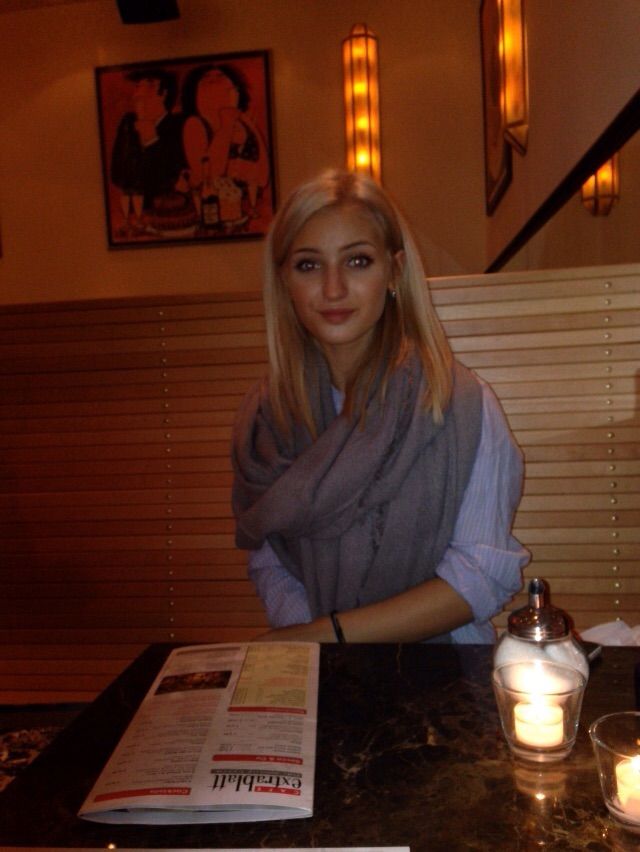 Birth date:                         31.03.2000My hobbys are:                spend time with my friends and my                                           .                                            animals, Fitness, listen to music, cookingPlans for the future:       to get a good job, a family                                                 with childs and animalsWhat I expect from the project:                       I want to make good experiences,                                              get to know new friends and to                                          have a great time in Denmark Favorite food:                    veggies, Pizza, Schnitzel, ice                                               cream, chocolateFavorite series/movies:                               King of queens, empire, Disney                                               moviesFavorite music:                everything you can dance to Pets:                                    A cat and a dogMy allergies:                     Fish                             